Математический КВН(3 класс)Ведущий.     Мы начинаем КВН.Для чего? Для кого?Чтоб не осталось в сторонеНикого, никого.Пусть не решить нам всех задач. Не открыть теорем. Но всем нам хочется удачИ удач без проблем.Команды    придумывают    себе    названия.    (Умники, Цифрята,Плюсики, Нолики)Хотите узнать, что мы будем делать? Тогда отгадайте ребусы.Каждая команда получает ребус.ВО 7	100 Л Б	ЛИ 100 К	ПИ 100 ЛЕТI.	Разминка для команд.-  Рассмотрите  рисунок   внимательно.   Найдите  и  сосчитайте  все цифры. (Приложение 1)II.	Конкурс капитанов.Почему корабли не садятся на мели,А по курсу идут сквозь туман и метель, Потому что, потому что. Вы заметьте-ка, Капитанам помогает Ма-те-ма-ти-ка!Две сардельки варятся 6 минут. Сколько времени будут вариться
восемь таких же сарделек.Пять лампочек тускло горели в люстре. Хлопнули двери - и две
перегорели.   Сделать   нужно   вам   малость:   сказать,   сколько   ламп
осталось?Когда гусь стоит на двух ногах, то весит 4 кг. Сколько будет
весить гусь, когда встанет на одну ногу.4. Три мальчика, Коля, Петя и Ваня, отправились в магазин. По дороге они нашли три рубля. Сколько бы денег нашел Ваня, если бы отправился в магазин один?III. Чья ракета быстрее и дальше взлетит.Когда над Землею летит космонавт,Глядят ему вследМиллионы ребят,Чтоб в небо взлететь,Нужно многое знать,И при этом вам поможетОчень нужная наукаМа-те-ма-ти-ка.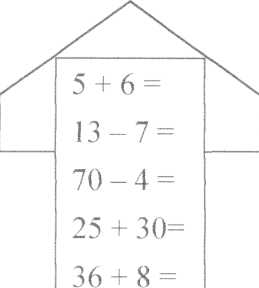 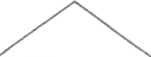 4 + 7 = 14-8 = 40-7 = 28 + 40=45 + 7 =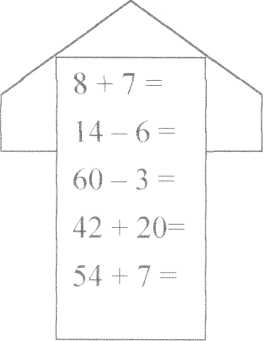 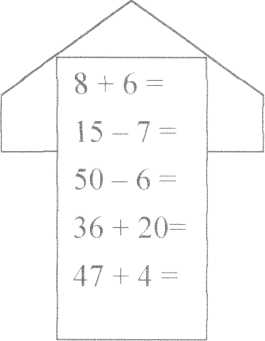 Команды решают примеры одновременно начиная, передавать друг другу ручку, как эстафетную палочку. Учитывается правильность и быстрота выполнения.IV. Игра-соревнование «Веселый счет».Задание участники выполняют  по очереди.  Нужно  расставить знаки +,-,*,/ 12  2  3  43=519  10  2  37=82  7  2  19=949  6  65  2=54V.	А сейчас немного отдохните Загадки про геометрические фигурыА братишка мой, Сережа,Математик и чертежник -На столе у бабы ШурыЧертит всякие...Ответ: ФигурыТри вершины тут видны,Три угла, три стороны, -Ну, пожалуй, и довольно! -Что ты видишь? - ...Ответ: ТреугольникНет углов у меня,И похож на блюдце я,На тарелку и на крышку,На кольцо, на колесо.Кто же я такой, друзья?Ответ: КругНе овал я и не круг,Треугольнику я друг,Прямоугольнику я брат,Ведь зовут меня...Ответ: КвадратКозья ножка танцевалаИ ее нарисовала.Ответ: ОкружностьНа мяче футбольном нашемЧерным цветом он закрашен.Ответ: ПятиугольникОбведи кирпич мелкомНа асфальте целиком,И получится фигура –Ты, конечно, с ней знаком.Ответ: ПрямоугольникДля пчелы фигуры этойВ целом мире лучше нету.Ответ: ШестиугольникЗлая рыба хвост-лопатаОткусила полквадрата –Целый угол, верь не верь! Кто ж он, бедненький, теперь?Ответ: ТреугольникКубик в краску окуни,Приложи и подними.Вася десять раз так сделал –Отпечатались они.Ответ: КвадратыВстал квадрат на уголок –Ткнулся носом в потолок.Вверх он рос еще дней пять.Как теперь его назвать?Ответ: РомбТреугольник с полукругом Круг дразнили «толстым другом».Круг, расстроившись до слез,Уже стал и вверх подрос.Кто же угадает тут,Как теперь его зовут.Ответ: ОвалВосемь мух на крае блюдцаНад паучиком смеются –Привязал он их по кругуПаутинками друг к другу.Паутинок восемь тоже.Кто назвать фигуру сможет?Ответ: ВосьмиугольникVI.	Прояви фантазию. Дорисуй.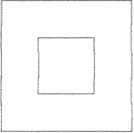 Каждый участник получает листок с геометрической фигурой. Ее нужно дорисовать так, чтобы получился предмет. Рисунки не должны повторятся.VII. Посчитай, сколько треугольников. Каждая команда получает листок с геометрической фигурой.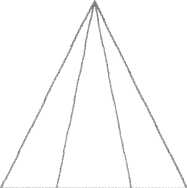 VIII. Задачи в стихах.№ 1. Стоит гора крутая,На ней - тыква большая Старая и злая.А пониже три тыквы помоложе.А под горою в траве еще три. Ну, кто скажет мне из вас Сколько тыкв у нас сейчас?№2. В зоопарке я бывала, обезьянок я считала. Две играли на песке. Три уселись на доске, а четыре стенки грели. Сколько их - ответь скорее.№3. Четыре павлина, четыре пингвина, совенок и мама сова однажды в июле в Москву заглянули всего на денек или два. Сколько птиц захотели Москву посмотреть! Посчитай поверней и скорее ответь!№4. Два цыпленка стоят. Два в скорлупе сидят. Шесть яиц под крылом у наседки лежат. Посчитай поверней. Отвечай поскорей. Сколько будет цыплят у наседки моей?IX. Блиц — вопросы для болельщиков. Сколько хвостов у 8 коров? Сколько рогов у 4 коров? Сколько ушей у 5 мышей? Сколько хвостов у 40 ослов? Сколько будет 22=22?На какое дерево садится ворона во время проливного дождя?X. Подведение итогов. Рефлексия.Знайте, друзья, что нам в жизни всегда Пригодится    Точная наука     Ма-те-ма-ти-ка.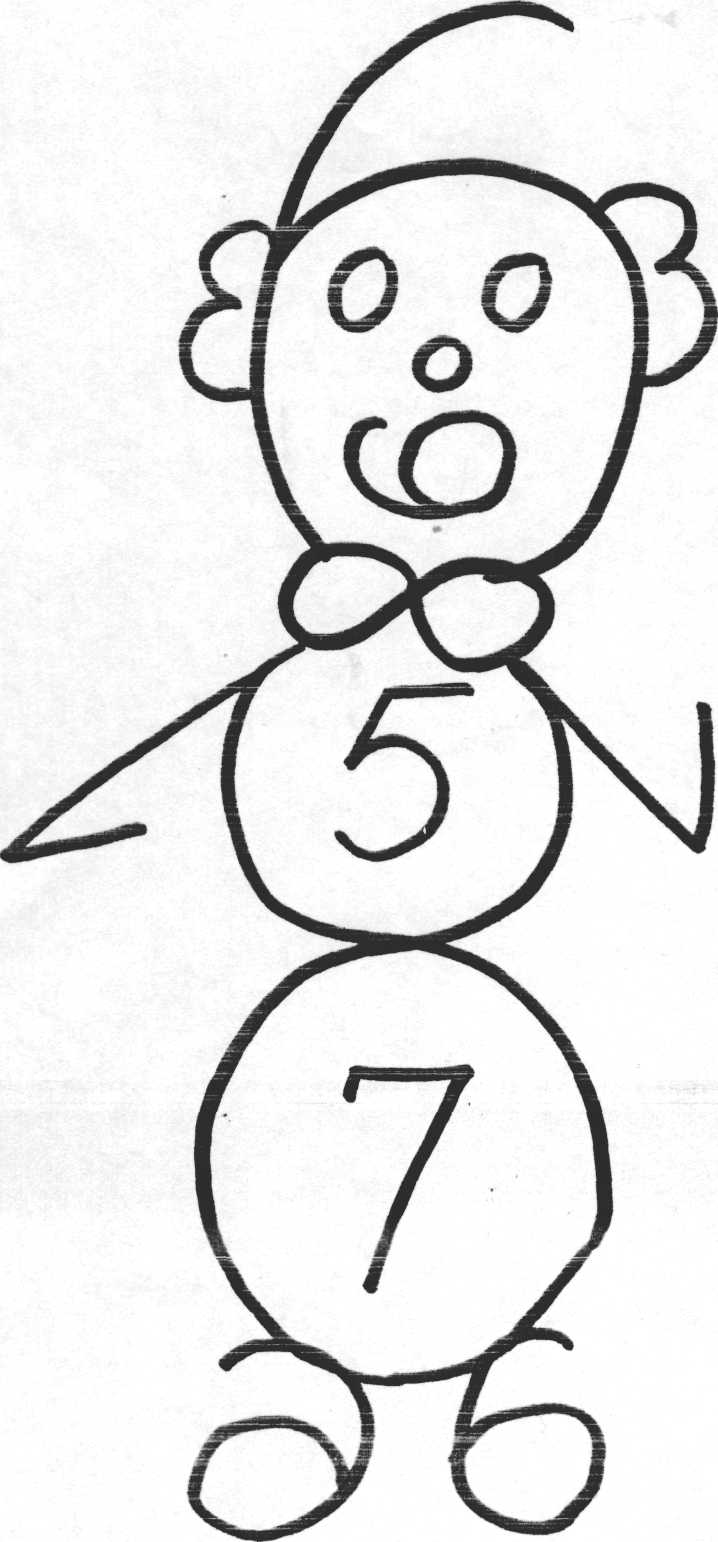 